Frukostmöte torsdagen den 13 september
Denna morgon har vi Jörgen Nilsson från Trelleborgs Hamn på plats.

Trelleborgs Hamn är Skandinaviens största RoRo-hamn och den närmaste vägen ner till kontinenten
Jörgen tog över som VD för Trelleborgs Hamn för ett år sen.
Nu får vi höra honom berätta om hur arbetet går med hamnens flytt, utbyggnad och vidareutveckling.

Varmt Välkomna till höstens andra frukostmöte hälsar styrelsen i Trelleborgs Företagarklubb!

Datum och tid: 2018-09-13 08:00 – 09.15

Mer information om evenemanget hittas på följande länk:
Med vänliga hälsningar 
Trelleborgs Företagarklubb 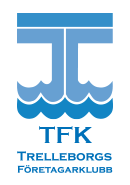 Detta mail är autogenererat och går ut till Trelleborgs Företagarklubbs medlemmar. Har du frågor kontakta oss på info@trelleborgsfk.se. Detta mail går inte att svara på. 